KONCEPCJAPRACYZESPOŁU SZKÓŁ SPECJALNYCH                        W AUGUSTOWIEna lata 2020 – 2025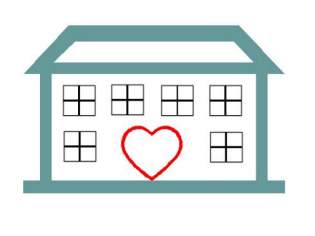  „Niech nasza droga będzie wspólna”.                                                                                    Jan Paweł IIAugustów, 01 września 2020r.Jesteśmy szkołą, która:stwarza warunki do wszechstronnego rozwoju osobowości uczniów, wspomaga indywidualny rozwójuwzględnia indywidualne potrzeby i możliwości uczniów, rozwija ich uzdolnienia i zainteresowaniarealizuje podstawy programowe kształcenia ogólnego we wszystkich typach szkół efektywnie realizuje zadania wychowawczo – profilaktyczne i opiekuńczeskutecznie wychowuje i uspołeczniaopiekuje się wychowankami i zapewnia bezpieczeństwo i zaufanie                            w szkolepomaga pokonywać różnorodne niepowodzenia i trudnościpromuje sukcesy i mocne strony uczniówbuduje dobre relacjepromuje zdrowy i aktywny styl życiadaje uczniom i ich rodzicom czytelną ocenę osiągnięć i wysiłków, pobudzając do dalszego rozwoju przez oferowaną terapię i wszechstronną stymulacjęgwarantuje nauczanie przez wykwalifikowaną kadrę opierającą się na współpracy z uczniami i rodzicami na zasadzie partnerstwadzieli się wiedzą i doświadczeniem organizując konferencje, narady                            i szkoleniaoferuje atrakcyjne i nowoczesne metody nauczaniasystematycznie wzbogaca i rozwija bazę dydaktycznąwspółpracuje z różnymi instytucjami w środowisku lokalnym wspierającymi działalność szkołypielęgnuje wypracowaną tradycję, dziedzictwo kulturowe w regionieprzygotowuje uczniów do funkcjonowania w życiu rodziny, szkoły                                   i środowiska KONCEPCJA PRACYSZKOŁY PODSTAWOWEJ NR 7 IM. JANA PAWŁA II W ZESPOLE SZKÓŁ SPECJALNYCH W AUGUSTOWIENA LATA  2020 – 2025Motto: Jesteśmy po to, aby towarzyszyć uczniom       w drodze poznania świata i drugiego człowieka…MISJA SZKOŁYKażdego dnia pracujemy nad budowaniem własnej tożsamości dziecka, rozwijaniem Jego autonomii i poczuciem godności.Sukcesywnie i planowo wyposażamy dziecko w umiejętności i wiadomości, które pozwolą mu postrzegać siebie jako niezależną i samodzielną osobę, rozumieć zależności przyczynowo – skutkowe.Priorytetem naszej szkoły jest jak najlepsze zapewnienie warunków wszechstronnego rozwoju każdego ucznia na miarę jego indywidualnych możliwości, udzielenie niezbędnej pomocy psychologiczno – pedagogicznej. Jesteśmy po to, aby nasze dzieci były zaradne w życiu codziennym, potrafiły porozumiewać się z otoczeniem wykorzystując różne sposoby komunikacji (również alternatywne), umiały sygnalizować swoje potrzeby.Dbamy o to, żeby nasi uczniowie znali tradycje i obyczaje, mieli poczucie przynależności narodowej i religijnej.Pracujemy nad tym, żeby uczniowie opanowali praktyczne umiejętności, wykorzystywali  urządzenia techniczne w prostych sytuacjach życiowych, znali otoczenie społeczno-kulturowe i przyrodnicze oraz techniki szkolne w zakresie możliwym do osiągnięcia.Dążymy do tego, aby nasze dziecko funkcjonowało społecznie oraz rozumiało                             i przestrzegało normy społeczne i zasady bezpieczeństwa.Troszczymy się o pełną integrację ze środowiskiem poprzez współpracę                                      z wolontariatem, placówkami oświaty i kultury, instytucjami wspierającymi rozwój dziecka oraz jego rodzinę.Swoją misję realizujemy poprzez aktywną współpracę z rodzicami.Nasze działania spełniamy w szkole przyjaznej, wspierającej, troszczącej się o dobrą atmosferę oraz rozwój kompetencji zawodowych pracowników.WIZJA  SZKOŁYIntencją realizowanego kierunku jest, aby nasza szkoła niezmiennie :Była miejscem bezpiecznym i przyjaznymZespołem szanującym i wspierającym się nawzajemPlacówką nowoczesną, wykorzystującą nowe technologie, metody oraz doświadczenie i kreatywnośćUczyła samodzielności i zaspokajała potrzeby rozwojowe uczniów tak, aby zdobyli oni jak największą niezależność życiową Zapewniała uczniom osiąganie sukcesu na miarę jego możliwości, rozwijając jego zainteresowania i mocne stronyPromowała swoją działalność i osiągnięcia uczniów w środowiskuKształciła postawy szacunku wobec drugiego człowieka, znajomość tradycji                              i przynależności narodowejByła otwarta na współpracę ze środowiskiem, rodzicami, instytucjami wspierającymi uczniów i ich rodzinyProponowała atrakcyjne zajęcia odpowiadające indywidualnym potrzebom każdego uczniaSTRUKTURA SZKOŁYSzkoła Podstawowa nr 7 Specjalna im. Jana Pawła II w Augustowie prowadzi edukację dla uczniów z niepełnosprawnością intelektualną w stopniu umiarkowanym                         i znacznym z autyzmem i z niepełnosprawnościami sprzężonymi w zakresie ich wszechstronnego rozwoju. Kształcenie w szkole podstawowej trwa 8 lat. Ze względu na indywidualne potrzeby rozwojowe i edukacyjne ucznia – okres nauki może być przedłużony – na I etapie                            o jeden rok; na II etapie o dwa lata. Łącznie uczeń może być objęty edukacją w szkole podstawowej do 20 roku życia.Edukacja w szkole podstawowej obejmuje:zajęcia edukacyjne :- funkcjonowanie osobiste i społeczne- zajęcia rozwijające komunikowanie się- zajęcia rozwijające kreatywność- wychowanie fizyczne- religiazajęcia rewalidacyjne.Szkoła podstawowa oferuje nauczanie indywidualne prowadzone na terenie domu oraz zajęcia z uwzględnieniem kontaktów społecznych z rówieśnikami na terenie szkoły.Klasy edukacyjno – terapeutyczne są mało liczne (od 4 - 8 uczniów; dla uczniów                            z autyzmem od 2 do 4), co umożliwia wysoki poziom indywidualizacji, zapewnia poczucie komfortu i bezpieczeństwa. W klasach szkoły podstawowej opiekę sprawuje również pomoc nauczyciela.W szkole działalność prowadzi Stowarzyszenie Przyjaciół Zespołu Szkół Specjalnych „Wśród Nas”, które jest organizatorem cyklicznych imprez kulturalnych                                     i wypoczynkowych na terenie kraju.BAZA SZKOŁYBudynek Szkoły Podstawowej nr 7 Specjalnej im. Jana Pawła II w Augustowie znajduje się przy ul. Aleja Kardynała Wyszyńskiego 3B.Szkoła dysponuje salami do przeprowadzenia zajęć specjalistycznych, pomoce dydaktyczne i wyposażenie szkoły dostosowane są do indywidualnych potrzeb edukacyjnych uczniów.Posiadamy dwie pracownie komputerowe oraz dostęp do tablicy interaktywnej.W pełni wyposażona sala integracji sensorycznej oraz ruchowa zapewniają realizację zajęć indywidualnych i zespołowych.Zagospodarowana pracownia życia codziennego umożliwia samodzielne przygotowanie posiłków posługując się podstawowym sprzętem AGD.Uczniowie korzystają z systematycznych zajęć organizowanych na pływalni miejskiej, kręgielni oraz stadionie sportowych. Oferujemy opiekę świetlicową dla uczniów dojeżdżających oraz uczniów rodziców podejmujących pracę zawodową.Zajęcia prowadzone są przez wykwalifikowaną kadrę pedagogiczną, podejmującą systematyczne kształcenie w zakresie nowatorskich metod i technik pracy z dziećmi                    z niepełnosprawnością intelektualną. KSZTAŁCENIE UCZNIÓWSpecyfika kształcenia uczniów polega na nauczaniu i wychowaniu całościowym, sytuacyjnym, zintegrowanym, opartym na wielozmysłowym poznaniu otaczającej rzeczywistości.Priorytetem w edukacji ucznia jest rozwijanie kompetencji osobistych, komunikacyjnych i społecznych, które pozwolą na przyszłe – w miarę możliwości samodzielne życie.Edukacja uczniów ukierunkowana jest na zaspokojenie specjalnych potrzeb rozwojowych dostosowanych do możliwości psychofizycznych z uwzględnieniem indywidualnego tempa, kompetencji komunikacyjnych, uzdolnień, zainteresowań oraz mocnych stron osobistego rozwoju.Edukacja każdego ucznia opiera się na zintegrowanych indywidualnych programach edukacyjno – terapetycznych, realizowanych i modyfikowanych  przez zespół nauczycieli i specjalistów opracowanych na podstawie przeprowadzonej wielospecjalistycznej diagnozie – ocenie poziomu funkcjonowania ucznia. Podczas procesu kształcenia ogromny nacisk kładziemy na integrację społeczną                       w obrębie zespołu szkół oraz ze środowiskiem lokalnym, współorganizujemy spotkania i zajęcia tematyczne w bibliotece dziecięcej, miejscach usługowych                   i użyteczności publicznej. Wykorzystujemy walory przyrodnicze – organizując ścieżki i zajęcia tematyczne w plenerze. Efekty wychowawczo - profilaktyczne i dydaktyczne osiągamy dzięki wysoko wyspecjalizowanej, odpowiedniej do potrzeb kształcenia, kadrze nauczycielskiej. Oligofrenopedagodzy podejmują specjalistyczne  szkolenia z zakresu nowoczesnych / nowatorskich metod pracy. Zajęcia edukacyjno – terapeutyczne prowadzone są z wykorzystaniem metod: Edukacji Przez Ruch, Treningu Umiejętności Społecznych, choreoterapii, metod Dobrego Startu M. Bogdanowicz, M. i Ch. Knillów, pedagogiki zabawy,  poznawczo – behawioralnej, Ruchu Rozwijającego W. Sherborne, F. Affolter, komunikacji alternatywnej AAC, muzykoterapii, psychoterapii, biblioterapii, sensoplastyki.Wobec uczniów nie komunikujących się werbalnie wprowadzamy komunikację alternatywną AAC z zastosowaniem PCS (symbole obrazkowe), komunikatorów, książek komunikacyjnych. Pracujemy w oparciu o  dzienny oraz indywidualny plan zajęć. W pracy wykorzystujemy metodę PECS (wymiana symbolów obrazkowych).  Działania edukacyjno – dydaktyczne wspierane są zajęciami terapeutycznymi – rewalidacyjnymi, prowadzonymi przez nauczycieli specjalistów                                               w zindywidualizowanej formie w zakresie: logopedii, psychoterapii, terapii ruchowej, integracji sensorycznej, muzykoterapii, arteterapii, dogoterapii, zajęć korekcyjno – kompensacyjnych.Realizujemy ogólnopolskie programy profilaktyczne, zdrowotne, przystępujemy do realizacji konkursów na szczeblu lokalnym, powiatowym oraz krajowym.Rodzice aktywnie uczestniczą w życiu szkoły, są partnerami we wszystkich podejmowanych działaniach kierowanych do uczniów. Prowadzimy działania wspierające rodzica w obszarach wychowawczo – edukacyjno – profilaktycznych. Rodzice uczestniczą w indywidualnych konsultacjach wspierających rozwój ich dziecka.Jesteśmy organizatorami wielu imprez i uroczystości szkolnych o zasięgu miejskim                     i powiatowym, które promowane są na łamach lokalnej prasy oraz za pomocą strony internetowej szkoły.Współpracujemy z innymi placówkami oświatowymi poprzez wolontariat i spotkania integracyjne, poradnią psychologiczno – pedagogiczną, organizacjami pozarządowymi oraz instytucjami działającymi na rzecz dziecka i jego rodziny. Kultywujemy tradycję oraz ceremoniał szkoły związany z imieniem Patrona Szkoły – Janem Pawłem II. Kształtujemy przynależność do społeczności lokalnej, regionu, narodu – troszcząc się     o wartości patriotyczne.KONCEPCJA PRACYSZKOŁY SPECJALNEJ PRZYSPOSABIAJĄCEJ DO PRACY                                       IM. JANA PAWŁA II                                                                                                              W ZESPOLE SZKÓŁ SPECJALNYCH W AUGUSTOWIE NA LATA  2020 – 2025WIZJA I MISJA SZKOŁY SPECJALNEJ PRZYSPOSABIAJĄCEJ DO PRACYGłównym założeniem i misją szkoły jest edukacja dostosowana do możliwości psychofizycznych każdego ucznia, w której uczeń z niepełnosprawnością ma prawo do sukcesu, a nauczyciel ma obowiązek dać mu szansę rozwoju przygotowując go do dorosłego, samodzielnego na miarę możliwości życia, aby mógł stać się pełnowartościowym członkiem społeczeństwa.STRUKTURA SZKOŁYSzkoła Specjalna Przysposabiająca do Pracy składa się z oddziałów dla młodzieży                                      z niepełnosprawnością intelektualną oraz uczniów z niepełnosprawnościami sprzężonymi. Kształcenie trwa w niej trzy lata i w zależności od specyficznych potrzeb i możliwości ucznia może być wydłużone do dwudziestego czwartego roku życia. Głównym celem kształcenia szkoły jest przygotowanie uczniów do pełnienia różnych ról społecznych i samodzielnego - na miarę ich możliwości - dorosłego życia.Do realizacji tych celów ma przyczyniać się uczestniczenie młodzieży w szeregu zajęć, do których należą:zajęcia z zakresu funkcjonowania osobistego i społecznegozajęcia z zakresu wychowania fizycznegozajęcia kształtujące kreatywnośćzajęcia rozwijające komunikowanie sięzajęcia rewalidacyjnezajęcia sportowezajęcia pozalekcyjne, koła zainteresowańzajęcia z zakresu pomocy psychologiczno-pedagogicznejzajęcia przysposobienia do pracy: pracownia życia codziennego, pracownia mozaiki i witrażu, pracownia techniki, pracownia rękodzieła, pracownia artystyczna, pracownia szycia ręcznegoSzkoła dysponuje dobrze wyposażonymi salami lekcyjnymi i pracowniami, w których  uczniowie mają możliwość doskonalenia swoich umiejętności, w wyżej wymienionych zakresach oraz praktycznego przećwiczenia pracy na poszczególnych stanowiskach.Pracownia życia codziennego-uczniowie w pracowni zdobywają umiejętność w zakresie przygotowywania posiłków codziennych i na różne okazje, przygotowanie zapasów na zimę,  sałatek sezonowych, deserów, kanapek, przekąsek, zup, ciast i ciasteczek, dań mięsnych i potraw z ryb   -doskonalą  umiejętność oszczędnego gospodarowania surowcem -nabywają umiejętność korzystania z przepisów kulinarnych-uczą się estetycznego nakrywania i podawania  do  stołu oraz  zasad właściwego zachowania się podczas spożywania posiłków; na zajęciach wpajane są podstawowe zasady higieny osobistej  oraz utrzymania porządku na stanowisku pracy -w ramach tej pracowni uczniowie kształtują umiejętność bezpiecznego posługiwania się    podstawowym sprzętem gospodarstwa domowego: blenderem, wielofunkcyjnym robotem, mikserem, tosterem, odkurzaczem, kuchenką  gazową, zmywarką, pralką itp. -poznają  zasady zdrowego żywienia  -uczą się planowania budżetu, rozliczania rachunków-poznają również sklepy i miejsca, w których robi się zakupy, dokonują zakupów ze szczególnym uwzględnieniem cen, terminów przydatności produktów do spożycia, zapoznania się z informacjami o danym towarze, poprzez czytanie instrukcji na ulotkach                     i opakowaniachPracownia szycia ręcznego-uczniowie na zajęciach poznają sposób otrzymywania tkaniny i jej zastosowanie, podstawowe przybory do szycia, dodatki krawieckie, koronki, oraz pasmanterie-zapoznają się ze sposobem łączenia miękkich materiałów z zastosowaniem poznanych       ściegów-nawlekają nitkę do igły oraz zawiązują supeł na końcu nitki; zszywają dwie warstwy tkaniny, obrzucają i podwijają jej brzegi, wszywają różnego rodzaju guziki, cerują rozdarcia oraz naszywają aplikacje, wyszywają różnego rodzaju wzory na serwetkach, przyszywają ozdobne koronki, pasmanterie, szyją maskotki, ozdoby świąteczne na kiermasze międzyszkolne, poduszeczki na szpilki, rękawice kuchenne, fartuszki zapaski, wykonują kartki okolicznościowe z wykorzystaniem płótna, guzików i koronek-uczą się odrysowywać od szablonu wykroje na tkaninie i wycinają je po linii mydełka  -uczniowie regulują temperaturę żelazka w zależności od rodzaju tkaniny, poznają również podstawy pracy na drutach oraz na szydełku Pracownia techniki-uczniowie posługują się narzędziami i urządzeniami charakterystycznymi dla prac stolarskich i remontowych-malują ściany i naprawiają sprzęt w szkole-piłują, przecinają i wycinają kształty oraz elementy w drewnie i sklejce-wykonują ozdoby przestrzenne z konarów drzew z wykorzystaniem materiałów naturalnych (kamienie, muszle, drewno, słoma, kora)  wykonują również ozdoby na różne okazje-wypalają w drewnie proste wzory tworząc obraz, wykonują z drewna przedmioty będące wyposażeniem domu (np. półka, ławka, stołek, szafka)-dokonują renowacji starych przedmiotów z drewna; również konserwacji narzędzi warsztatowych, które dostosowane będą do możliwości uczniów-poznają  różne rodzaje gipsów, konkretne ich przeznaczenie, różne typy farb, barwników, pigmentów, lakierów, zapraw  oraz nazwy producentów-samodzielnie sporządzają mieszanki, uczą się ich praktycznego zastosowania z zachowaniem  kolejności faz pracy; poznają metody i techniki remontowe tak, aby samodzielnie wykonywać podstawowe czynności-doskonalą umiejętność polerowania, szpachlowania, szlifowania, przecinania, malowania, nanoszenia substancji na powierzchnie cementowe, metalowe, drewniane; we wszystkich tych zakresach oprócz posługiwania się typowymi  narzędziami uczą się, jak przy braku narzędzia zastosować zastępczo inny przedmiot, co sprzyja kreatywnemu kontynuowaniu własnej pracyPracownia mozaiki i witrażu-uczniowie poznają technikę mozaiki witrażowej i witrażu -stosują wiele specjalistycznych narzędzi, materiałów, przyborów-wykonują atrakcyjne, obecnie bardzo modne prace dekoracyjne-nabywają umiejętność określania celów dalekich i bliskich, planowania etapów pracy, podejmowania samodzielnych decyzji, poczucia obowiązku, kontrolowania przebiegu pracy oraz zainteresowania efektem końcowym pracy-zdobywają wiarę we własne siły, wyobraźnię twórczą, niezależność Pracownia rękodzieła-uczniowie nabywać będą wiadomości i umiejętności z zakresu plecionkarstwa,  modelarstwa, obróbki elementów z drewna i innych materiałów-uczą się podstawowych technik łączenia rożnych materiałów w modele przestrzenne np. stroiki, kosze, maskotki, itp.-uczą się przygotowania i obróbki różnych materiałów sztucznych i naturalnych -wykonują wprawki plecionkarskie ze sznurka, wikliny czy innych materiałów sztucznych zwiększą manualność dłoni, koordynację wzrokowo - ruchową czy rozwiną pamięć ruchową-wykonują  i zdobią  przedmioty sztuki użytkowej-nabywają umiejętności w zakresie rękodzieła tj. szydełkowania, tkactwa, robienia na drutach                                i szeroko pojętych robótek ręcznych;  wykonują indywidualnie i zespołowo różne prace mające na celu zaspokojenie potrzeb własnych i otoczenia Pracownia ceramiki-w pracowni ceramiki uczniowie nabywają wiadomości i umiejętności z zakresu wykonywania prac z gliny, mas plastycznych, gipsu, materiałów naturalnych-nauka zróżnicowanych technik łączenia rożnych materiałów wykonywania przedmiotów użytkowych, dekoratorskich itp., dostosowana do możliwości i zainteresowań uczniów, rozwinie  w nich kreatywność oraz pomoże doskonalić ich uzdolnienia i zainteresowania-wykonane prace wpływają na wzrost samooceny u jej twórców ,,Ja też potrafię” oraz są silnym motywatorem do dalszej pracy; dzięki wykonanym pracom społeczeństwo dostrzega pozytywne cechy u naszych uczniów i buduje ich pozytywny wizerunek-uczniowie zachęcani są do twórczego myślenia poprzez własny wkład w projektowanie prac, wymyślanie wzorów, dobieranie materiałów, kolorów, technik itp. -zajęcia umożliwią rozwijanie pasji artystycznej i pomogą w wyrażaniu emocji, odreagowaniu negatywnych przeżyć; wykonanie prac buduje pozytywną samoocenę i wiarę we własne możliwości, jest źródłem prawdziwej radości-zajęcia w pracowni rozwijają wyobraźnię, zdolności koncentracji uwagi, koordynacji wzrokowo - ruchowej, precyzyjnego działania, spostrzegawczości, sumienności a także rozwijają małą motorykę, sprawność manualną-w czasie pracy z grupą uczniowie rozwijają współpracę oraz uczą się szacunku do innych osób i ich pracy-podczas zajęć utrwalane są zasady bezpieczeństwa i higieny pracy; uczniowie uczą się przygotowywania stanowiska pracy, dbania o czystość, bezpieczeństwo swoje i innych; nauka bezpiecznego posługiwania się narzędziami zwiększy możliwości uczniów i samodzielność-dla naszych uczniów praca twórcza może być sposobem, dzięki któremu mogą oni wyrazić wszystko to, czego nie mogą wyrazić werbalnie.  Pracownia artystyczna-zdobycie umiejętności wykonywania przedmiotów dekoracyjnych przeznaczonych na różne okazje-wykonywanie dekoracji na imprezy i uroczystości szkolne-poznawanie różnorodnych technik artystycznych-rozwijanie samodzielności i sprawności manualnej-rozwijanie poczucia estetyki i staranności wykonania prac-kształcenie nawyku oszczędnego gospodarowania materiałami i utrzymywania porządku                    w miejscu pracy-nauka bezpiecznego posługiwania się przyborami i urządzeniamiBAZA SZKOŁYSzkoła Przysposabiająca do Pracy mieści się w budynku przy Alei Kardynała Stefana Wyszyńskiego 3B, w której znajdują się klasopracownie, w tym w pełni wyposażona nowoczesna kuchnia,  pracownia komputerowa, sala gimnastyczna. Uczniowie mają również możliwość uczestniczenia w zajęciach na basenie miejskim oraz w zależności od potrzeb na stadionie miejskim.Sala gimnastyczna wyposażona jest w specjalistyczny sprzęt do rehabilitacji ruchowej, umożliwiający prowadzenie różnego rodzaju zajęć zarówno indywidualnych, jak                                          i zespołowych.Sale lekcyjne są urządzone w sposób sprzyjający dobrej atmosferze pracy, wyposażone są                         w stoliki i ławki odpowiednie do wzrostu ucznia i sprzyjające jego prawidłowej postawie,                        a także dające możliwość takiej ich aranżacji we wnętrzu, by ułatwiały pracę w grupie (możliwość siadania w kole, półkolu). Wnętrza są estetyczne, pełne światła, każda sala posiada zlew z ciepłą wodą, uczniowie mają półki do swojej dyspozycji.Sala komputerowa posiada 8 stanowisk. Uczniowie doskonalą w niej umiejętności związane                     z obsługą i wykorzystaniem komputera jako źródła nauki, komunikacji i rozrywki. Przy szkole znajduje się plac zabaw dla dzieci oraz siłownia na świeżym powietrzu.Dodatkowo młodzież ma możliwość uczestniczenia w szeregu zajęć rewalidacyjnych, dzięki którym minimalizowane są  objawy różnego typu zaburzeń i deficytów rozwojowych. Uczniowie korzystają z zajęć: logopedycznych, terapii muzycznej, arteterapii, gimnastyki rehabilitacyjnej, zajęć sportowych, zajęć na basenie, zajęć korekcyjno – kompensacyjnych. Wszystkie sale posiadają różnorodne środki dydaktyczne do wykorzystania na zajęciach. KSZTAŁCENIE UCZNIÓWKształcenie uczniów z niepełnosprawnością intelektualną oraz uczniów                                                               z niepełnosprawnościami sprzężonymi jest dostosowane do potrzeb edukacyjnych                            i możliwości psychofizycznych uczniów. Kształcenie obejmuje:kształcenie ogólne umożliwiające utrwalenie i poszerzenie zakresu posiadanej wiedzy                   i nabywanie nowych umiejętnościprzysposobienie do pracy rozumiane jako: kształtowanie właściwych postaw wobec pracy, przyswajanie podstawowej wiedzy o pracy i poznawanie typowych sytuacji związanych z pracą, uczenie wykonywania różnych prac w tym porządkowych                                   i pomocniczych, oraz opanowanie podstawowych umiejętności i czynności pracy,                          a także przygotowanie do podjęcia samodzielnej lub wspomaganej pracy na określonym stanowisku na wolnym lub chronionym rynku pracyEdukacja uczniów opiera się na indywidualnych programach edukacyjno - terapeutycznych  opracowanych przez nauczycieli i specjalistów. W procesie kształcenia uczniów                                        z niepełnosprawnością intelektualną oraz uczniów z niepełnosprawnościami sprzężonymi nauczyciele współpracują z rodzicami (prawnymi opiekunami) uczniów, ustalając kierunki oddziaływań wychowawczo – edukacyjnych ucznia respektujące wyznawane przez rodzinę wartości.Szkoła Specjalna Przysposabiająca do Pracy przygotowuje młodzież do pełnienia ról społecznych oraz autonomicznego (na miarę ich możliwości rozwojowych) i aktywnego dorosłego życia.MODEL ABSOLWENTAAbsolwent Szkoły Specjalnej Przysposabiającej do Pracy powinien: być świadomy swojej niepełnosprawności i wynikających z niej ograniczeń; jednocześnie powinien znać swoje możliwości, umiejętności i mocne stronymieć świadomość własnej tożsamości, akceptować siebieposiadać kulturę osobistą, stosować zasady dobrego wychowania, nawiązywać pozytywne relacje z ludźmirozpoznawać sytuacje zagrożeniaświadomie unikać zagrożeń (nikotyna, alkohol, narkotyki, grupy nieformalne)powinien dostrzegać konieczność wykonywania określonej pracy lub zadaniaw zależności od swoich możliwości i umiejętności, powinien być przygotowany do pracy w: warsztatach terapii zajęciowej, zakładzie pracy chronionej, na otwartym rynku pracy.KONCEPCJA PRACYZESPOŁÓW REWALIDACYJNO – WYCHOWAWCZYCHNA LATA  2020-2025MISJA: osiągnięcie przez każdego uczestnika optymalnego poziomu rozwoju pozwalającego                            na możliwie największą samodzielność i komfort psychiczny dla niego i otoczeniaMOTTO:„Każde dziecko ma szansę”Edukacja dziecka, młodzieży z niepełnosprawnością intelektualną w stopniu głębokim  polega na wspomaganiu ich rozwoju, rozwijaniu zainteresowań otoczeniem oraz usprawnianie samodzielności na miarę indywidualnych możliwości psychofizycznych oraz indywidualnych potrzeb rozwojowych.WIZJA:Zajęcia rewalidacyjno - wychowawcze realizowane są w oparciu o indywidualne programy zajęć opracowane dla każdego uczestnika. Indywidualny program zajęć opracowują prowadzący zajęcia nauczyciele, we współpracy z psychologiem oraz w zależności od potrzeb innymi specjalistami pracującymi z dziećmi i młodzieżą na podstawie diagnozy, zaleceń zawartych w orzeczeniu o potrzebie zajęć rewalidacyjno - wychowawczych oraz obserwacji funkcjonowania uczestnika zajęć. Rozporządzenie Ministra Edukacji Narodowej z dnia 23 kwietnia 2013r. wyraźnie wytycza obszary oddziaływań pedagogicznych i terapeutycznych, określając zakres zajęć:usprawnianie ruchowe i psychoruchowe w zakresie dużej i małej motoryki, wyrabianie orientacji w schemacie własnego ciała i orientacji przestrzennej,wdrażanie do osiągania optymalnego poziomu samodzielności w podstawowych sferach  życia,kształtowanie sposobu komunikowania się z otoczeniem na poziomie odpowiadającym  indywidualnym możliwościom uczestnika zajęć,nauka nawiązywania kontaktów w sposób odpowiedni do potrzeb i możliwości uczestnika zajęć,kształtowanie umiejętności współżycia w grupie,rozwijanie zainteresowania otoczeniem, wielozmysłowe poznawanie otoczenia, nauka rozumienia zachodzących w nim zjawisk, kształtowanie umiejętności funkcjonowania                               w otoczeniu,nauka celowego działania dostosowanego do wieku, możliwości i zainteresowań uczestnika zajęć oraz przejawianej przez niego aktywności.W oparciu o wymienione rozporządzenie informacje na temat każdego uczestnika zajęć odnotowywane są, co miesiąc w prowadzonym dla niego zeszycie obserwacji.Okresowa ocena funkcjonowania uczestnika zajęć jest sporządzana nie rzadziej niż dwa razy w roku szkolnym na podstawie dokumentacji zajęć, w tym indywidualnego programu zajęć, przez nauczycieli prowadzących zajęcia, którzy w razie potrzeby modyfikują indywidualny program zajęć.Podczas spotkań zespołu przedmiotowego, następuje wymiana wiedzy odnośnie nabytych  umiejętności, doświadczeń dotyczących pracy z osobą z niepełnosprawnością intelektualną w stopniu głębokim, co wpływa na osiąganie lepszych wyników w pracy, poprawie efektywności nauczania oraz szczegółowo omawia się i analizuje wnioski z nadzoru pedagogicznego.Osiągnięcia  dzieci i młodzieży z głębokim stopniem  niepełnosprawności  intelektualnej promowane  są  poprzez udział w wystawach, zawodach sportowych, konkursach, występach artystycznych oraz poprzez publikację artykułów w szkolnych i lokalnych mediach.Podnoszenie, jakości nauczania  jest efektem wprowadzania nowych metod i technik pracy poznanych na odbytych formach doskonalenia zawodowego. Uwzględniają one specyfikę pracy z dziećmi i młodzieżą z głęboką niepełnosprawnością intelektualną oraz są dostosowane do ich potrzeb i możliwości.W celu wzajemnego wspomagania nauczycieli w realizacji procesu nauczania na zespole przedmiotowym lub w kontaktach indywidualnych nauczycieli, omawiane są sytuacje problemowe, aby wspólnie ustalić ich rozwiązanie i wyciągnąć wnioski. Organizowane są lekcje otwarte.Potrzeby środowiska uczestników zajęć rozpoznawane są poprzez wywiady środowiskowe, rozmowy z opiekunami, rodzicami oraz własne obserwacje nauczycieli. W miarę możliwości i potrzeb udzielane jest wsparcie rodzicom, opiekunom w rozwiązywaniu tych problemów.Współpraca z instytucjami i organizacjami podejmowana jest w zależności od możliwości                          i potrzeb poprzez wspólne organizowanie imprez, uczestniczenie w imprezach organizowanych przez wymienione podmioty, organizowanie imprez na które zapraszane są wymienione podmioty.Włączanie uczestników nauczania indywidualnego w życie szkoły odbywa się poprzez ich udział w spotkaniach integracyjnych, na miarę ich możliwości psychofizycznych, z zespołami rewalidacyjno - wychowawczymi, grupami klasowymi, społecznością szkolną, lokalną.STRUKTURA / KSZTAŁCENIE:Zajęcia rewalidacyjno - wychowawcze są specyficzną formą realizacji obowiązku rocznego przygotowania przedszkolnego, obowiązku szkolnego i obowiązku nauki przez dzieci                                    z upośledzeniem umysłowym stopnia głębokiego posiadających orzeczenie o potrzebie takich zajęć w formie zajęć indywidualnych lub zajęć zespołowych. Zajęcia zespołowe prowadzi się w zespołach liczących od 2 do 4 uczestników zajęć.Na zajęcia rewalidacyjno - wychowawcze mogą uczęszczać osoby od początku roku szkolnego, w roku kalendarzowym, w którym kończą 3 lata, do końca roku szkolnego w roku kalendarzowym, w którym kończą 25 lat.W skład Zespołu Szkół Specjalnych  wchodzą zespoły rewalidacyjno – wychowawcze dla osób z głęboką niepełnosprawnością intelektualną, funkcjonujące przy Szkole Podstawowej nr 7 Specjalnej im. Jana Pawła II. Poza zespołami funkcjonuje forma nauczania indywidualnego realizowana w domach rodzinnych uczniów.Szczegółowe wytyczne i zasady  realizacji zajęć zawarte są w Rozporządzeniu MEN z dnia 23 kwietnia 2013r. w sprawie warunków i sposobu organizowania zajęć rewalidacyjno -wychowawczych dla dzieci i młodzieży z upośledzeniem umysłowym w stopniu głębokim.Każdy nauczyciel rozbudza u uczestnika zajęć poczucie sprawczości pozytywnej, przekonując go, że może osiągać sukcesy dzięki swoim działaniom twórczym. Wszyscy potrzebujemy przecież motywacji do działania, wiary w siebie i wzmocnień pozytywnych, aby przezwyciężyć lęk przed porażką. Wytyczne do pracy z dziećmi i młodzieżą                              z niepełnosprawnością intelektualną w stopniu głębokim określają zakres i kierunek oddziaływań rewalidacyjno -wychowawczych dla optymalnego rozwoju jednostki na miarę jej potrzeb i możliwości w myśl zasad:każde dziecko rozwija się,rozwój jest integralny i całościowy,rozwój jest radosny,twórczość dziecka jest wartością,najważniejsze jest odpowiednie komunikowanie się.Aby prawidłowo egzystować w otaczającej rzeczywistości należy posiąść umiejętność komunikowania się. Należy znaleźć najbardziej dogodny sposób kontaktowania się                                     z otoczeniem i wypracować swoisty słownik, korzystając ze wszystkich możliwych sposobów porozumiewania się. Podczas udziału  w zajęciach rewalidacyjno - wychowawczych uczestnik powinien nabyć umiejętność autoorientacji (orientacji w schemacie własnego ciała) oraz uzyskać jak najwięcej wiadomości na temat otaczającej rzeczywistości tak, aby mógł być jak najbardziej niezależny i samodzielny.BAZA:Zajęcia rewalidacyjno - wychowawcze realizowane są na terenie Domów Pomocy Społecznej w Augustowie i Studzienicznej oraz w domach rodzinnych wychowanków. Podczas zajęć  wykorzystujemy  gamę specjalistycznych technik i metod, jak: metoda Knillów, Bobathów, Pedagogiki Zabawy, Ruchu Rozwijającego W. Sherborne, masaży, muzykoterapii, chromoterapii, stymulacji polisensorycznej, komunikacji alternatywnej, F. Affolter, stymulacji bazalnej itp. Właściwy dobór poszczególnych sposobów postępowania edukacyjnego każdorazowo podyktowany jest możliwościami psychofizycznymi uczestnika zajęć oraz warunkami zewnętrznymi. Korzystamy ze specjalistycznych pracowni – Sali Doświadczania Świata, pracowni ceramicznej, ze sprzętu rehabilitacyjnego i bogatej bazy pomocy dydaktycznych. Nauczyciele poszukując nowych pomysłów tworzą własnoręcznie wykonane  pomoce dostosowane do potrzeb konkretnych uczestników. Dbają o odpowiednią aranżację otoczenia        i dostarczanie wychowankom różnorodnych bodźców w miłej pełnej zrozumienia i akceptacji atmosferze.  Cenną formą usprawniania uczestników jest dogoterapia.  W efekcie poszukiwań nowych sposobów oddziaływań edukacyjnych tworzymy zespoły teatralne, umożliwiamy uczestnikom wykorzystywanie ciekawych technik plastycznych, kontakt z muzyką i realizację programu ,,Zajęcia twórcze z gliną i masami plastycznymi”. Współpracujemy z augustowskimi wolontariuszami oraz placówkami kultury. Uczestniczymy w spotkaniach integracyjnych w ramach imprez okolicznościowych. Uczestnicy zajęć biorą udział w  Programie Treningu Aktywności Motorycznej MATP Olimpiad Specjalnych. Systematycznie organizowany jest Augustowski Dzień Aktywności Motorycznej. Dzięki temu uczestnicy zajęć prezentują swoje umiejętności na zawodach sportowych  dostosowanych do ich możliwości. Zjawiska społeczno - przyrodnicze poznają i bezpośrednio doświadczają w czasie licznych wycieczek. Bardzo istotna jest dla nas współpraca                           z rodzicami, opiekunami uczestników zajęć, która jest traktowana, jako wspólna forma oddziaływań dla dobra i efektywnego rozwoju dziecka.